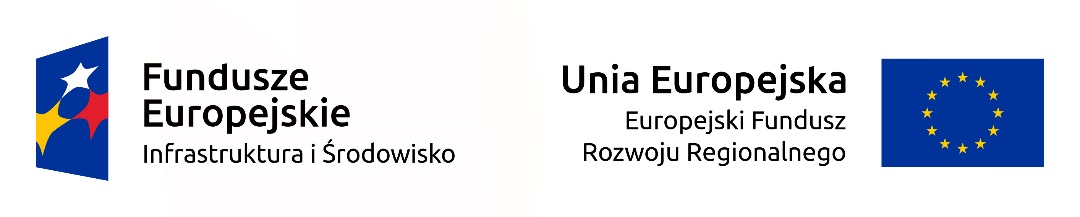 Nr referencyjny nadany przez Zamawiającego 9/2018OFERTAdla zamówienia na dostawy pn.: Dostawa elementów systemu wystawienniczego optymalizującego możliwości aranżacyjne działań ekspozycyjnych i innych typów prezentacji kulturalnych w Muzeum Sztuki Współczesnej, oddziale Muzeum Narodowego we Wrocławiu, ul. Wystawowa 1 – Część II.1.	ZAMAWIAJĄCY:Muzeum Narodowe we Wrocławiuul. Powstańców Warszawy 5, 50-153 Wrocław2.	WYKONAWCANazwa i siedziba Wykonawcy(przy ofercie wspólnej podać Wykonawców składających ofertę wspólną oraz Pełnomocnika):...............................................................................................Adres: …………………………………………………………………………………………………………………..NIP: ………………………………….  e-mail: ................................. fax: ………………………………………………3.	OFERTAW odpowiedzi na ogłoszenie o przetargu nieograniczonym na dostawy pn.: „Dostawa elementów systemu wystawienniczego optymalizującego możliwości aranżacyjne działań ekspozycyjnych i innych typów prezentacji kulturalnych w Muzeum Sztuki Współczesnej, oddziale Muzeum Narodowego we Wrocławiu, ul. Wystawowa 1 – Część II” oświadczamy, że akceptujemy w całości wszystkie warunki zawarte w Specyfikacji Istotnych Warunków Zamówienia oraz gwarantujemy wykonanie całości niniejszego zamówienia zgodnie z treścią SIWZ, wyjaśnień do SIWZ oraz jej zmian.Oświadczamy, że zapoznaliśmy się z istotnymi postanowieniami umowy/wzorem umowy, warunkami określonymi w Specyfikacji Istotnych Warunków Zamówienia i zobowiązujemy się, w przypadku wyboru naszej oferty, do zawarcia umowy zgodnej z niniejszą ofertą, na warunkach określonych w Specyfikacji Istotnych Warunków Zamówienia, w miejscu i terminie wyznaczonym przez Zamawiającego.Oferowana* cena (łącznie z podatkiem VAT)* wynikająca z Tabeli Ceny – będącej treścią oferty, za realizację niniejszego zamówienia, obliczona zgodnie z zapisami SIWZ wynosi:*łącznie cena Oferty – przeniesiona z Załącznika pn. Tabela cenyOświadczamy, że osoba wskazana na stanowisko Eksperta nr 1 – Kierownika Zespołu tj. ……………………………… (podać imię i nazwisko) w okresie ostatnich pięciu lat przed dniem składania ofert pełniła funkcję koordynatora prac związanych z realizacją ………… zamówień polegających na dostawie, montażu i uruchomieniu systemów (łącznie): nagłośnienia, oświetlenia scenicznego, urządzeń multimedialnych, mechaniki sceny i systemów sterowania dla obiektów kultury, np. domy kultury, opery, filharmonie, teatry muzyczne, teatry, sale koncertowe itp., o wartości nie mniejszej niż 10.000.000,00 zł brutto każde zamówienie – zgodnie z załącznikiem.Oświadczamy, że osoba wskazana na stanowisko Eksperta nr 2 – specjalisty w zakresie elektroakustyki  tj. ……………………………… (podać imię i nazwisko) w okresie ostatnich pięciu lat przed dniem składania ofert pełniła wskazaną funkcję kierownika prac związanych z realizacją ………… zamówień, polegających na dostawie, montażu i uruchomieniu stałych systemów nagłośnienia obiektów kultury np. domy kultury, opery, filharmonie, teatry muzyczne, teatry, sale koncertowe itp., o wartości nie mniejszej niż 1.000.000,00 zł brutto każde zamówienie – zgodnie z załącznikiem.Oświadczamy, że osoba wskazana na stanowisko Eksperta nr 4 - Specjalisty w zakresie systemów sterowania tj. ……………………………… (podać imię i nazwisko) w okresie ostatnich pięciu lat przed dniem składania ofert pełniła funkcję kierownika prac związanych z realizacją …………………… zamówień, polegających na dostawie, montażu, uruchomieniu i programowaniu dedykowanego systemu sterowania oświetleniem scenicznym dla instalacji stałych, obiektów kultury np. domy kultury, opery, filharmonie, teatry muzyczne, teatry, sale koncertowe itp., o wartości nie mniejszej niż 100.000,00 zł brutto każde zamówienie – zgodnie z załącznikiem.Oświadczamy, że osoba wskazana na stanowisko Eksperta nr 7 - Specjalisty ds. systemów do interaktywnych projekcji multimedialnych tj. ……………………………… (podać imię i nazwisko) wykonała …………………… interaktywne projekcje multimedialne dla obiektów kultury, np. domy kultury, opery, filharmonie, teatry muzyczne, teatry, sale koncertowe itp. – zgodnie z załącznikiem. Poprzez interaktywne projekcje multimedialne rozumie się systemy czasu rzeczywistego obsługujące trójwymiarowe środowisko kompozycji i pracy z treściami multimedialnymi, umożliwiające interakcje w oparciu o sygnały zewnętrzne realizujące funkcję śledzenia pozycji i ruchu.Oświadczamy, że w przypadku wyboru niniejszej oferty, powyższa cena zawiera wszystkie koszty, jakie ponosi Zamawiający tytułem realizacji przedmiotu zamówienia.Na wykonany przedmiot zamówienia udzielam gwarancji na okres 60 miesięcy. Jesteśmy związani niniejszą ofertą przez okres 60 dni od dnia upływu terminu składania ofert.Oświadczamy, że wykonanie następujących części zamówienia, zamierzamy powierzyć podwykonawcom*:Część zamówienia: ……………………………………………………………………………………………Firma podwykonawcy: ……………………………………………………………………………………………Część zamówienia: ……………………………………………………………………………………………Firma podwykonawcy: ……………………………………………………………………………………………* - Zapis realizuje postanowienie art. 36b ust. 1 ustawy Pzp.111*.	Informuję Zamawiającego, że wybór oferty nie będzie prowadzić do powstania u Zamawiającego obowiązku podatkowego zgodnie z przepisami o podatku od towarów i usług.112*.	Informuję Zamawiającego, że wybór oferty będzie prowadzić do powstania u zamawiającego obowiązku podatkowego i wskazuję:1)	nazwa (rodzaj) towaru lub usługi, których dostawa lub świadczenie będzie prowadzić do jego powstania: ………………………………………………………,2)	wartość bez kwoty podatku: ……………………………………………………….UWAGA: (powyższa treść pkt. 11 realizuje wymóg informacyjny wynikający z zapisów art. 91 ust. 3a ustawy Prawo zamówień publicznych)*-	Jeżeli wybór oferty nie będzie prowadził do powstania obowiązku podatkowego, to Wykonawca wykreśla punkt 112, czyli informację o możliwości powstania obowiązku podatkowego.W przeciwnym przypadku wypełnia 112, czyli informację o możliwości powstania obowiązku podatkowego i wykreśla 111Informacja dla Wykonawcy:Formularz oferty musi być podpisany przez osobę lub osoby upełnomocnione do reprezentowania Wykonawcy.L.p.NazwaCena netto[PLN]VAT[PLN]Cena brutto(netto + VAT)[PLN]1(miejsce, data)(podpis przedstawiciela upoważnionego 
do reprezentacji wykonawcy)